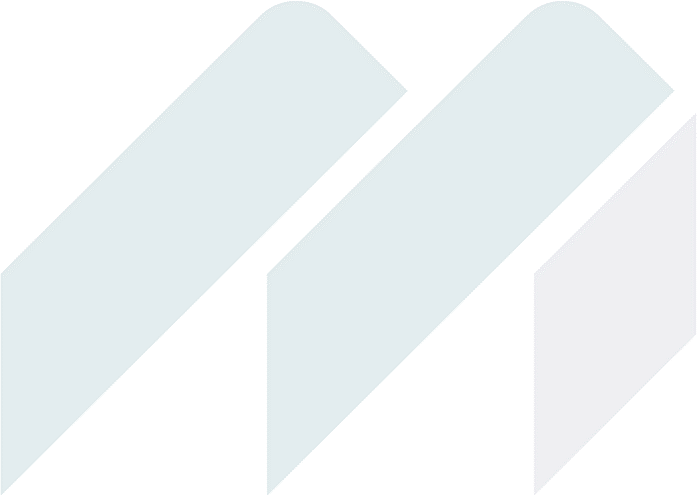 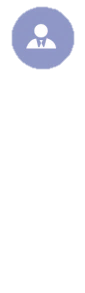 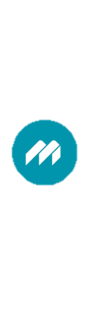 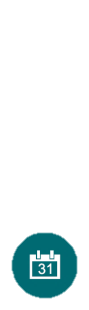 Vydáno dne:  Platnost nabídky: Tento dokument obsahuje informace důvěrného charakteru, je určen výhradně pověřeným pracovníkům zadavatele a jako takový nesmí být bez předchozího souhlasu autora kopírován ani předán třetí fyzické nebo právnické osobě.Obsah1	Identifikace společnosti	32	Úvod	33	Obsah realizace	44	Cena realizace	5Identifikace společnostiÚvodSpolečnost Marbes consulting připravila rozvoj konverzního modulu dokumentů PDF. XXXKonzultantObsah realizaceSeznam požadovaných změn: Cena realizaceObchodní firma:MARBES CONSULTING s. r. o.Sídlo:Brojova 16, 326 00 PlzeňPrávní forma:Společnost s ručením omezenýmZápis v obchodním rejstříku:U Krajského soudu v Plzni, oddíl C, číslo vložky 8963IČ:25212079DIČ:CZ 25212079Bankovní spojení:XXXČíslo účtu:XXXOprávněná osoba:XXX, jednatel společnostiSpojení:Tel.: +420 XXXFax: +420 XXXMob.: +420 XXXEmail: XXX@marbes.czKontaktní osoba:Spojení:Mob.:  +420 XXXE-mail:  XXX@marbes.czAplikace: Centrální konverzní modul PDF Centrální konverzní modul PDF Centrální konverzní modul PDF Téma: Rozšíření a změna konverzního modulu PDF Rozšíření a změna konverzního modulu PDF Rozšíření a změna konverzního modulu PDF Datum vytvoření: 18.12.2018 18.12.2018 18.12.2018 Datum revize: 18.12.2018 Číslo revize:  1 Vytvořil: XXX, Marbes ConsultingXXX, Marbes ConsultingXXX, Marbes ConsultingČíslo Název změny Popis změny 1 Technologické sjednocení API Stávající vstupní rozhraní bude přepracováno. Z technologie WS SOAP bude přepracováno na REST API. Zároveň dojde k vnitřní kompatibilitě.  Cílem je, aby napojení stávajících systémů mohlo flexibilně reagovat a plynule mohlo přejít na novou službu. Nové rozhraní bude přidáno a bude umožněn souběh dosavadních služeb zároveň. Původní funkčnost webové služby zůstane zachována.  2 Návratové API, návrat dokumentů zpět Návratové API bude přepracováno a bude 1:1 odpovídat podobě modulu, který má za úkol podepisování a pečetění (QSign). Dokumenty, které byly v aplikaci vytvořeny a následně zkonvertovány do PDF s předanou vazbu (URL) pro vracení dokumentu přes REST API, budou po úspěšném vytvoření a zkonvertování on-line předávány zpět do volající aplikace voláním funkce jejího REST API rozhraní.  Mechanismus návratu pracuje nad frontou neodeslaných dokumentů a asynchronně a umí reagovat na chybu a nedostupnost cílového systému a znovu opakovat požadavek na návrat dokumentu časovačem (např. noční chod). Příklad návratové funkce:  storeSignedDocument se vstupními parametry:  id - ID ve zdrojovém systému  documentId – unikátní identifikace předaného dokumentu v aplikaci podepisování  esslId – ID dokumentu ve spisové službě  document – obraz podepsaného PDF souboru 3 Nová služba na API Modul pro hromadnou korespondenci na úrovni serveru bude rozšířen o novou funkci, do které bude kromě stávajících parametrů původní funkce možnost předat příznak, zda má být zpracování provedeno bez interakce s uživatelem (kontrola, editace), ale rovnou bude soubor odeslán zpět do volajícího systému (nový parametr a tím je návratová URL). Příklad vstupní funkce: CreateDocuments sourceSysCode – kód zdrojového systému (pro možnost konfigurace URL zpětného volání - vracení podepsaného dokumentu) requestName – název požadavku pro tvorbu dokumentů template – obraz šablony seznam řádek datových zdrojů = list of <sourceData> loginNameFrom – loginname uživatele, který žádá o tvorbu dokumentů displayNameFrom – zobrazované jméno uživatele, který žádá o tvorbu dokumentů (pokud nebude vyplněno, bude použit loginNameFrom) emailFrom – email uživatele, který žádá o tvorbu dokumentů noInteractionMode – (True/False) – příznak, zda se vytvořený dokument automaticky rovnou pošle zpět bez zásahu uživatele výstup: RequestId – unikátní identifikace požadavku v aplikaci  PoložkaCena bez DPHCena s DPHRealizace rozvoje PDF konverzního modulu81 100 Kč 98 131 Kč 